Person—fibrinolytic drug administered, code NExported from METEOR(AIHW's Metadata Online Registry)© Australian Institute of Health and Welfare 2024This product, excluding the AIHW logo, Commonwealth Coat of Arms and any material owned by a third party or protected by a trademark, has been released under a Creative Commons BY 4.0 (CC BY 4.0) licence. Excluded material owned by third parties may include, for example, design and layout, images obtained under licence from third parties and signatures. We have made all reasonable efforts to identify and label material owned by third parties.You may distribute, remix and build on this website’s material but must attribute the AIHW as the copyright holder, in line with our attribution policy. The full terms and conditions of this licence are available at https://creativecommons.org/licenses/by/4.0/.Enquiries relating to copyright should be addressed to info@aihw.gov.au.Enquiries or comments on the METEOR metadata or download should be directed to the METEOR team at meteor@aihw.gov.au.Person—fibrinolytic drug administered, code NIdentifying and definitional attributesIdentifying and definitional attributesMetadata item type:Data ElementShort name:Fibrinolytic drug usedMETEOR identifier:285079Registration status:Health, Superseded 01/10/2008Definition:The fibrinolytic drug used, as represented by a code.Data Element Concept:Person—fibrinolytic drug administeredValue Domain:Fibrinolytic drug administered code NValue domain attributesValue domain attributesValue domain attributesRepresentational attributesRepresentational attributesRepresentational attributesRepresentation class:CodeCodeData type:NumberNumberFormat:NNMaximum character length:11ValueMeaningPermissible values:1Streptokinase2t-PA (Tissue Plasminogen Activator) (Alteplase)3r-PA (Reteplase)4TNK t-PA (Tenecteplase)Supplementary values:9
 Not stated/inadequately described
 Data element attributes Data element attributes Source and reference attributesSource and reference attributesSubmitting organisation:Acute coronary syndrome data working group
Steward:The National Heart Foundation of Australia and The Cardiac Society of Australia and New ZealandRelational attributesRelational attributesRelated metadata references:Has been superseded by Person—fibrinolytic drug administered, code N       Health, Standard 01/10/2008
Is re-engineered from  Fibrinolytic drug used, version 1, DE, NHDD, NHIMG, Superseded 01/03/2005.pdf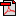  (14.0 KB)       No registration statusImplementation in Data Set Specifications:Acute coronary syndrome (clinical) DSS       Health, Superseded 01/10/2008DSS specific information: For Acute coronary syndrome (ACS) reporting, this data element pertains to the administering of fibrinolytic therapy drugs at any time point during this current event.

Acute coronary syndrome (clinical) DSS       Health, Superseded 07/12/2005DSS specific information: For Acute coronary syndrome (ACS) reporting, this data element pertains to the administering of fibrinolytic therapy drugs at any time point during this current event.